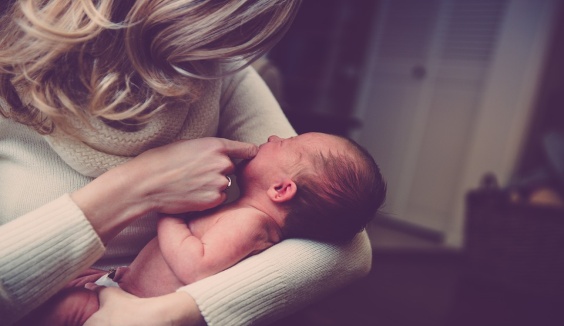   WAS BORNBORNHE WAS BORN IN 1960.DIED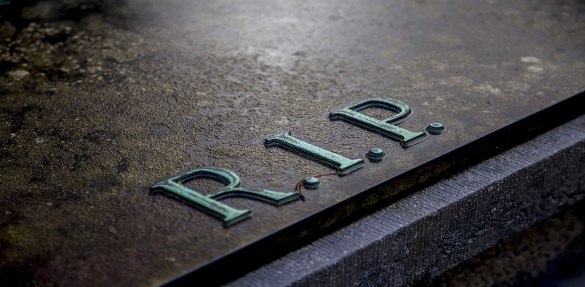   DIEDDIEDIESHE DIED IN 1990.SHE DIED IN 1990.LIVE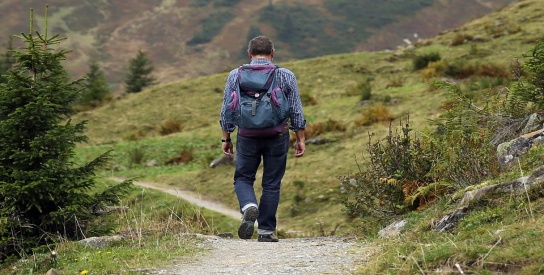   WENT  WENTGOGOSHE WENT TO AUSTRALIA.COME BACKCOME BACK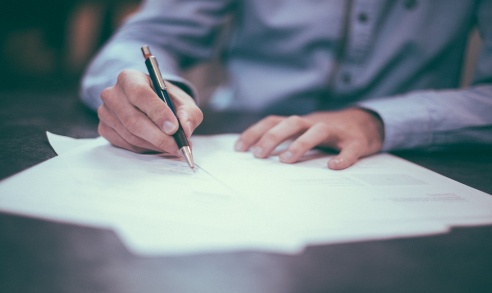   WROTEWRITEHE WROTE A BOOK ABOUT HIS STORY IN 2009.ERASE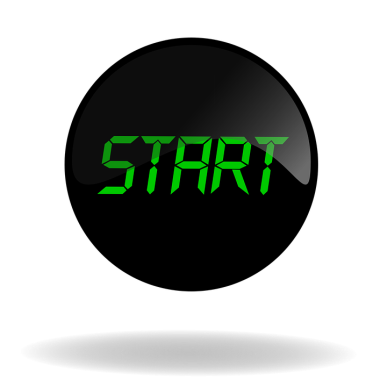   STARTEDSTARTHE STARTED A NEW BUSINESS IN 2011.FINISH  BECAMEBECOMESHE BECAME A DOCTOR IN 1980.REMAIN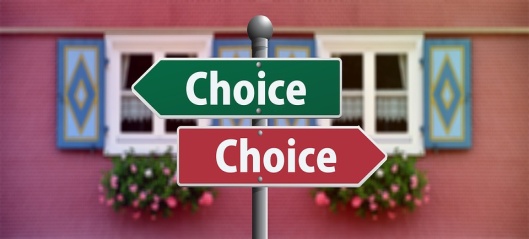   DECIDEDDECIDESHE DECIDED TO STAY IN TOWN TODAY.HESITATE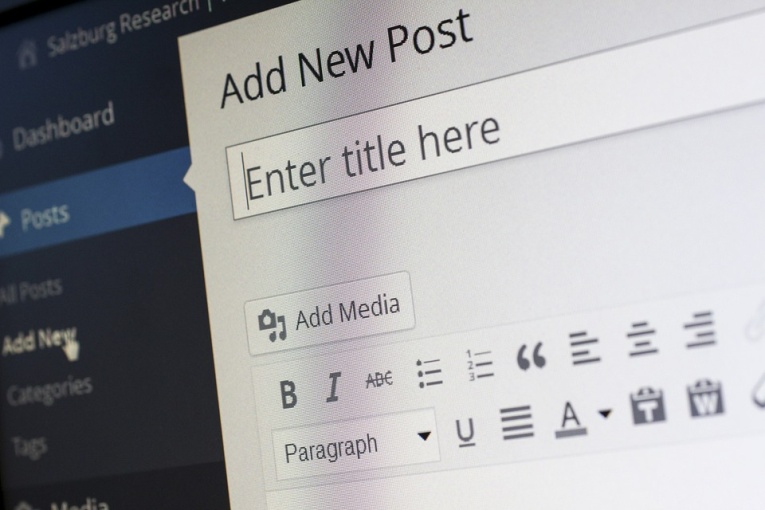   PUBLISHEDPUBLISHHE PUBLISHED A NEW WORK LAST YEAR.SUPPRESSED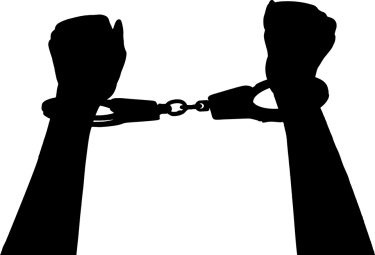   CAPTUREDCAPTURETHE POLICE CAPTURED THE THIEF YESTERDAY.RELEASED